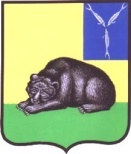 СОВЕТ МУНИЦИПАЛЬНОГО ОБРАЗОВАНИЯ ГОРОД ВОЛЬСКВОЛЬСКОГО МУНИЦИПАЛЬНОГО РАЙОНАСАРАТОВСКОЙ ОБЛАСТИР Е Ш Е Н И Е20 октября 2016 г.                       № 34/3-169                              г. Вольск       О внесении изменений в решение Совета муниципального образования город Вольск Вольского муниципального района от 30.10.2014 г. № 14/3-73 «Об утверждении Положения о порядке подготовки проектов решений, вносимых на заседания Совета муниципального образования город Вольск Вольского муниципального района Саратовской области»В соответствии с Федеральным законом от 25 декабря 2008 г. № 273-ФЗ «О противодействии коррупции», Законом Саратовской области  от 29 декабря 2006 г. № 155 - ЗСО «О противодействии коррупции в Саратовской области», руководствуясь статьями 19 и 42 Устава муниципального образования город Вольск Вольского муниципального района Саратовской области, Совет муниципального образования город Вольск                                                  РЕШИЛ:           1. Внести в Положение о порядке  подготовки проектов решений, вносимых на заседания Совета муниципального образования город Вольск Вольского муниципального района Саратовской области, утвержденное решением Совета муниципального образования город Вольск от 30.10.2014 г. № 14/3-73, следующие изменения:1.1. Подпункт «д» пункта 4 дополнить абзацем следующего содержания:         « – нормативные коллизии - противоречия, в том числе внутренние, между нормами, создающие для государственных органов, органов местного самоуправления или организаций (их должностных лиц) возможность произвольного выбора норм, подлежащих применению в конкретном случае».1.2. В пункте 5:1.2.1. Подпункт «в» изложить в новой редакции:           «в) Начальником управления правового обеспечения администрации Вольского муниципального района»;          1.2.2.Подпункт «г» изложить в новой редакции:          «г) Проекты решений по бюджетно-финансовым вопросам, вопросам, предусматривающим при их принятии дополнительные расходы средств бюджета муниципального образования город Вольск, распоряжения и управления имуществом муниципального образования город Вольск в обязательном порядке согласовываются с Главой Вольского муниципального района, руководителем финансовой службы администрации Вольского муниципального  района и контрольно-счетной комиссии Вольского муниципального района».        1.3.  Пункт 6 исключить.        1.4. В пункте 14 слова «Глава администрации Вольского муниципального района» заменить словами «Глава Вольского муниципального района».         2. Контроль за исполнением настоящего решения возложить на главу муниципального образования город Вольск.         3. Настоящее решение вступает в силу с момента официального опубликования.И.о.Главы муниципального образования город Вольск                                                                                  И.Г.Долотова